ALLEGATO 8 COMUNICAZIONE PQA_POLIBA GIUGNO 2015InternazionalizzazioneIl delegato all'internazionalizzazione della didattica Prof. N. Giaquinto ha manifestato al PQA alcune difficoltà, anche piuttosto serie, che derivano da carenze nell'informatizzazione e nella gestione dei dati all'interno del Poliba.Tali difficoltà sono:Mancanza di un "course catalog" unico, completo e facilmente consultabile dagli studenti stranieri.Rilascio non automatico del Diploma Supplement ai laureati del Politecnico.Mancanza di database unico, completo e aggiornato degli accordi internazionali del Politecnico, soprattutto (ma non solo) con riferimento alla didattica.Scarsità di informazioni utili per gli studenti stranieri sul sito web del Politecnico.Si sottolinea che i punti A e D sono di importanza critica ai fini dell'accreditamento del Poliba come sede Erasmus (cioè come detentore di un Erasmus Charter for Higher Education – ECHE) e come percettore dei finanziamenti UE Erasmus+; il punto C è di importanza critica per l'accreditamento dei corsi di studio del Politecnico a livello ANVUR e MIUR.Esponiamo qui sinteticamente la situazione, per ciascuno dei quattro punti, e le azioni da intraprendere.A. MANCANZA DI UN COURSE CATALOGUELo studente straniero interessato a trascorrere un periodo di studi in mobilità presso il Politecnico di Bari ha bisogno di poche informazioni ben definite per ciascun modulo didattico offerto dal Politecnico, e cioè: codice del modulo/insegnamentonome del modulo/insegnamentonumero di crediti ECTS (ovvero di CFU)periodo dell'anno in cui è svoltosede in cui è svolto (Bari – Taranto – Foggia), informazione fondamentaleprogramma sintetico del corso (con i campi standard relativi ai prerequisiti, gli obiettivi formativi, ecc.)docente del corso con informazioni di contattoQueste informazioni potrebbero essere fornite come un file pdf singolo sul sito web Poliba, oppure come database consultabile, sempre sul sito web Poliba. Oggi, invece, esiste una massa di informazioni spesso non complete o non chiare, sparpagliate nei siti web dei dipartimenti e nei siti personali dei docenti.L'azione da intraprendere è usare ESSE3 per generare il course catalog. I docenti dovrebbero semplicemente caricare sul sito ESSE3 il programma del corso, in italiano e in inglese. Questa è peraltro una funzione già disponibile e si tratta semplicemente di utilizzarla. Naturalmente occorre poi operare tecnicamente su ESSE3 per la generazione del course catalog, in una delle due forme sopra ipotizzate (file pdf o database web). Una difficoltà che si può incontrare, nella generazione del course catalog via ESSE3, è legata alla gestione dei moduli didattici in cui sono articolati molti corsi. Per le possibili problematiche si ipotizza, naturalmente, la consulenza del fornitore del servizio ESSE3 (Kion-CINECA).E' in ogni caso assolutamente da abbandonare la consuetudine di fornire le informazioni sui corsi a strutture di Dipartimento, usando magari file di Word. Ben s'intende che i dipartimenti sono liberi di raccogliere e fornire in autonomia informazioni aggiuntive sui corsi che erogano, secondo le modalità che troveranno più utili, ma le informazioni essenziali devono essere raccolte e distribuite in modo centralizzato e uniforme.B. RILASCIO NON AUTOMATICO DEL DIPLOMA SUPPLEMENT Il diploma supplement, che per legge deve essere fornito a tutti gli studenti al termine degli studi, presso il Politecnico non è prodotto in forma automatica, ma a domanda dello studente stesso, e in tempi non sempre né brevi né certi. E' invece diffusa, presso altre università italiane, la possibilità per gli studenti di scaricare il diploma supplement dalla propria pagina studente al termine degli studi. Il rilascio automatico e gratuito del diploma supplement è un requisito necessario a mantenere l'accreditamento dei corsi di studio. (A questo proposito è utile leggere il breve ed esauriente documento curato da Marzia Foroni, “Il Diploma Supplement come strumento di trasparenza,” Bologna Experts Website, 12 dicembre 2013, http://is.gd/x4zt8w).L'azione da intraprendere è, ancora una volta, usare semplicemente ESSE3 per generare il diploma supplement. Questo è ciò che fa, per esempio, l'università di Salerno: vedasi http://web.unisa.it/didattica/segreteria/servizi?servizio=28. Vedasi anche lo screenshot dal sito di Unisa, qui sotto: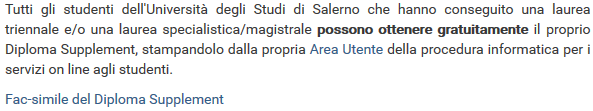 C. MANCANZA DI UN DATABASE UNICO DEGLI ACCORDI INTERNAZIONALI DEL POLITECNICOAvere un database unico degli accordi è uno strumento fondamentale per la gestione delle attività di internazionalizzazione. Ad esempio, la recente partecipazione del Politecnico alla call Erasmus+ KA107 (curata dalla prof.ssa Anna Bruna Menghini, il prof. Nicola Giaquinto, e la prof. Annalisa Di Roma) ha richiesto una frettolosa "raccolta dati" tra tutti i docenti del Politecnico, e un'attività di coordinamento ovviamente difficoltosa. Il database degli accordi è necessario anche per la gestione efficiente ed efficace della mobilità da parte degli uffici (per esempio nell'attività dell'assegnazione delle destinazioni agli studenti Erasmus), nonché per evitare duplicazioni e permettere ai docenti di lavorare in modo armonico all'estensione delle convenzioni. Infine, esso è necessario per pubblicizzare l'internazionalizzazione del Politecnico, e avere un "quadro d'insieme" utile alla gestione generale.Anche sugli accordi internazionali esiste un database CINECA, consultabile a http://accordi-internazionali.cineca.it/, tuttavia esso appare più come uno strumento informativo per l'esterno ("indagine dinamica aggiornata delle università italiane"), che come uno strumento di gestione.Tra gli accordi internazionali del Politecnico sono particolarmente importanti quelli relativi ad attività didattiche congiunte con carattere non occasionale (double degree, master, ecc.). Questi, anche se inclusi nel database "generale", vanno "filtrati" e pubblicizzati a parte.Le azioni da intraprendere, in definitiva, sono:costruzione "in casa" di un database semplice ed adatto alle concrete problematiche di gestione, database che deve essere pubblicato o comunque accessibile sul sito web polibapubblicazione in modo evidente degli accordi relativi a master internazionali, double degree, ecc.aggiornamento del sito cineca sugli accordi internazionali.D. SCARSITA' DI INFORMAZIONI PER STUDENTI STRANIERI SUL SITO WEB POLIBAAd oggi la versione in inglese del nuovo sito web poliba non è ancora disponibile. Le informazioni da fornire sono molte e tutte essenziali. Qui di seguito si riporta la struttura ad oggi prevista per le informazioni agli studenti stranieri.1	INTERNATIONAL STUDENTS1.1	Politecnico di Bari quick facts1.2	Degree programmes and course catalog1.3	Enrollment at POLIBA for foreign students	1.3.1	EU citizens1.3.2	Non-EU citizens with Italian residence permit1.3.3	Non-EU citizens without Italian residence permit1.4	Studying at POLIBA as a mobility student1.4.1	Pre-arrival information for incoming students1.4.2	International Relationship Office1.4.3	Coordinators for the International Mobility	1.4.4	Languages Center and language courses1.4.5	Forms for incoming students	1.4.6	ECTS System and ECTS Grading TablesSi ritiene che queste difficoltà siano semplicemente legate al passaggio dal vecchio al nuovo sito, e che si possa presto andare a regime includendo le informazioni sopra elencate (ed altre). Si raccomanda che gli uffici preposti lavorino in un'ottica di sempre maggiore pubblicità e trasparenza delle informazioni, utilizzando il sito web come strumento di gestione delle informazioni , e non solo come veicolo di informazione.